О внесении изменений в распоряжениеадминистрации города Канска
от 08.08.2018 №407	Руководствуясь статьями 30, 35 Устава города Канска, в связи с празднованием 74-й годовщины Победы советского народа в Великой Отечественной войне 1941-1945 годов:1. В распоряжение администрации города Канска от 08.08.2018 №407 «Об утверждении состава рабочей группы по подготовке к празднованию 74-й годовщины Победы советского народа в Великой Отечественной войне 1941-1945 годов» внести следующие изменения:1.1. Приложение к распоряжению изложить в новой редакции согласно приложению к настоящему Распоряжению.2. Ведущему специалисту отдела культуры администрации города Канска (Н.А. Велищенко) разместить настоящее распоряжение на официальном сайте муниципального образования город Канск в сети Интернет. 3. Контроль за исполнением настоящего распоряжения оставляю за собой.4. Распоряжение вступает в силу со дня подписания.Глава города Канска                                                                      А.М. БересневСостав рабочей группы по подготовке к празднованию 74-й годовщины Победы советского народа в Великой Отечественной войне 1941-1945 годовЗаместитель главы города по социальной политике                                                                        Н.И. Князева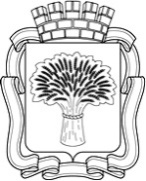 Российская ФедерацияАдминистрация города Канска
Красноярского краяРАСПОРЯЖЕНИЕРоссийская ФедерацияАдминистрация города Канска
Красноярского краяРАСПОРЯЖЕНИЕРоссийская ФедерацияАдминистрация города Канска
Красноярского краяРАСПОРЯЖЕНИЕРоссийская ФедерацияАдминистрация города Канска
Красноярского краяРАСПОРЯЖЕНИЕ25.03.2019 г.№153Приложение к распоряжению администрации г. Канска от 25.03.2019 № 153БересневАндрей Михайлович глава города Канска, руководитель рабочей группыКнязева Наталья Ивановна заместитель главы города Канска по социальной политике, заместитель руководителя рабочей группыДементьеваОльга Николаевнаспециалист 1 категории Отдела культуры администрации г. Канска, секретарь рабочей группыЧлены рабочей группы:Иванец Петр Николаевичпервый заместитель главы города Канска по вопросам жизнеобеспеченияКадачНина Владимировназаместитель главы города Канска по экономике и финансамАверьянов Евгений Викторович командир в/ч 82873 (по согласованию)АндреевАлександр Львовичдиректор КГА ПОУ «Канский педагогический колледж» (по согласованию)СаксВладимир Филипповичдиректор МБУ «ФСК «Текстильщик» (по согласованию)Бескоровайный Андрей Валерьевичисполняющий обязанности начальника МО МВД России «Канский» (по согласованию)Берлинец Тамара Владимировнадиректор КГБ ПОУ «Канский технологический колледж» (по согласованию)Букалов Александр Васильевичруководитель КУМИ г. КанскаБурундуков Анатолий Алексеевичисполняющий обязанности .председателя Канского городского Совета депутатов (по согласованию)Варламов Андрей Юрьевичконсультант Главы города по мобилизационной подготовкеВелищенко Наталья Андреевнаведущий специалист Отдела культуры администрации г. КанскаВоробей Анна Викторовнакорреспондент газеты "Канские ведомости", координатор "Бессмертного полка" в г. Канске (по согласованию)ВолгинМихаил Борисовичдиректор КГБОУ «Канский морской кадетский корпус» (по согласованию)Гаврилова Галина Адамовнадиректор КГБ ПОУ «Канский политехнический колледж» (по согласованию)Джаман Сергей Дмитриевичдиректор ГПКК «Канское ПАТП» (по согласованию)Елизарьева Мария Рудольфовнадиректор КГБ ПОУ «Канский медицинский техникум» (по согласованию)Заложук Олег Владимировичначальник ФКУ Канская воспитательная колония ГУФСИН России по Красноярскому краю ( по согласованию)Киселев Александр Викторовичначальник отдела ВККК по г. Канску и Канскому району (по согласованию)КравцовАндрей Викторовичначальник ФГКУ «10 отряд ФПС по Красноярскому краю» (по согласованию)Колесникова Ирина Владимировнадиректор КГБ ПОУ «Канский библиотечный колледж» (по согласованию)КрупскийРоман Васильевичкомандир в\ч 58661 (по согласованию)Кудрявцев Алексей Викторовичглавный врач КГБУЗ «Канская межрайонная больница» (по согласованию)Ланг Александр Александровичначальник филиала «Канскмежрайгаз» (по согласованию)Леонтьева Ирина Владимировнаначальник Отдела культуры администрации г. КанскаЛифанский Михаил Юрьевич.директор МУП «Канский Электросетьсбыт», (по согласованию)ЛосеваЮлия Михайловнадиректор МБУК МКУ «Служба заказчика» (по согласованию)Лычковская Елена Алексеевнадиректор МБУК «ГДК г. Канска» (по согласованию)МавлютоваВалентина Николаевнадиректор КГБ ПОУ «Канский техникум отраслевых технологий и сельского хозяйства» (по согласованию)Малюченко Лариса Владимировнадиректор МБУК ККМ (по согласованию)НашивочниковМаксим Юрьевичисполняющий обязанности директора МБУ «Многопрофильный молодежный центр г. Канска» (по согласованию)Орлов Владимир Ивановичначальник МКУ «Управление по делам ГО и ЧС» администрации г. Канска (по согласованию) – ПоляковВладимир Эдуардовичруководитель УСЗН администрации г. КанскаЛаптеваОльга Михайловнаконсультант главы города по связям с общественностью администрации г. Кансканачальник Отдела ФКСиМП администрации г. КанскаСурначева Евгения Викторовнадиректор ЦБС г. Канска (по согласованию)ТанчукТатьяна Дмитриевнадиректор МБУ СО «Комплексный центр социального обслуживания населения г. Канска» (по согласованию)Тарас Вячеслав Викторовичначальник ОГИБДД МО МВД России «Канский» (по согласованию)ХворовВиктор Андреевичпредседатель МОО ветеранов (пенсионеров) войны, труда, вооруженных сил и правоохранительных органов (по согласованию)Шопенкова Татьяна ЮрьевнаРуководитель Управления образования администрации города КанскаЮшинаСветлана Витальевнаначальник отдела экономического развития и муниципального заказа администрации г. Канска